‘’Milli Eğitimin gayesi yalnız hükümete memur yetiştirmek değil, daha çok memlekete ahlaklı, karakterli, cumhuriyetçi, inkılâpçı, olumlu, atılgan, başladığı işleri başarabilecek kabiliyette, dürüst, düşünceli, iradeli, hayatta rastlayacağı engelleri aşmaya kudretli, karakter sahibi genç yetiştirmektir. Bunun için de öğretim programları ve sistemleri ona göre düzenlenmelidir.’’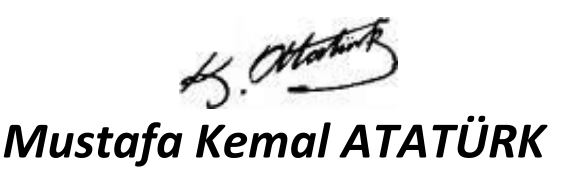 Okul KünyesiOkulumuzun temel girdilerine ilişkin bilgiler altta yer alan okul künyesine ilişkin tabloda yer almaktadır.  SUNUŞ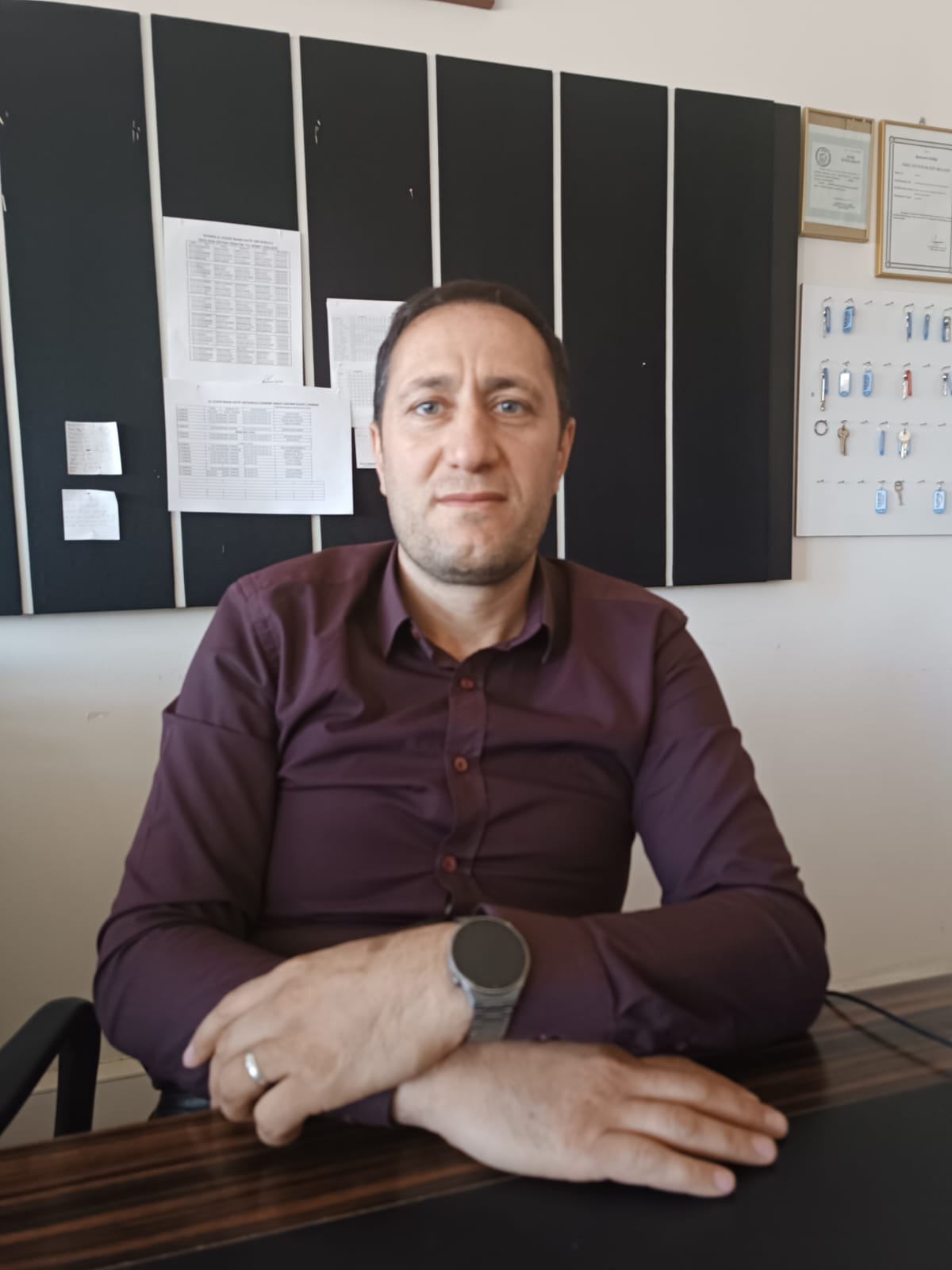 Teknoloji ve bilimin hızla geliştiği çağımızda başarı için de sistematik ve planlı bir çalışma oldukça önem arz etmektedir. Sürekli değişen ve gelişen bu teknoloji çağında eğitim-öğretimde de bu değişimin takip edilmesi ve bu değişime ayak uydurması kaçınılmazdır. Bu da belirlediğimiz hedeflere ve stratejilere etkili ve planlı bir şekilde ayak uydurmakla mümkün olabilmektedir. Okulların en önemli hedefleri arasında milli manevi değerlere sahip bireylerin yetişmesi ve bu bireylerin akademik ve ahlaki bakımından başarılı olmasıdır.  Bu hedeflerin gerçekleşebilmesi belli bir sistem içerisinde gerçekleşmesi gerekmektedir. Bu yüzden kısa vadeli ve uzun vadeli planlar yapılmaktadır. Bu orta-uzun vadeli planlardan biri de stratejik plandır.  Kapsamlı ve özgün bir çalışmanın sonucu hazırlanan Stratejik Plan okulumuzun çağa uyumu ve gelişimi açısından tespit edilen ve ulaşılması gereken hedeflerin yönünü, doğrultusunu ve tercihlerini kapsamaktadır. Katılımcı bir anlayış ile oluşturulan Stratejik Plânın, okulumuzun eğitim yapısının daha da güçlendirilmesinde bir rehber olarak kullanılması amaçlanmaktadır. Belirlenen stratejik amaçlar doğrultusunda hedefler güncellenmiş ve okulumuzun 2024-2028 yıllarına ait stratejik plânı hazırlanmıştır. Bu planlama; 5018 sayılı Kamu Mali Yönetimi ve Kontrol Kanunu gereği, Kamu kurumlarında stratejik planlamanın yapılması gerekliliği esasına dayanarak hazırlanmıştır. Zoru hemen başarırız, imkânsızı başarmak zaman alır. Okulumuza ait bu planın hazırlanmasında emeği geçen sürecin tamamlanmasına katkıda bulunan idarecilerimize, stratejik planlama ekiplerimize, İlçe Milli Eğitim Müdürlüğümüz Strateji Geliştirme Bölümü çalışanlarına teşekkür ediyor, bu plânın başarıyla uygulanması ile okulumuzun başarısının daha da artacağına inanıyor, tüm personelimize başarılar diliyorum.				  Mustafa SEVAL     Okul MüdürüİÇİNDEKİLERSUNUŞ	………………………….3İÇİNDEKİLER	………………………….4I. BÖLÜM GİRİŞ VE STRATEJİK PLANIN HAZIRLIK SÜRECİ	5Strateji Geliştirme Kurulu ve Stratejik Plan Ekibi	6Planlama Süreci	7II. BÖLÜM DURUM ANALİZİ	82.1. Kurumsal Tarihçe	82.3. Yasal Yükümlülükler ve Mevzuat Analizi	82.4. Üst Politika Belgeleri Analizi	92.5. Faaliyet Alanları ile Ürün/Hizmetlerin Belirlenmesi	92.6.Paydaş Analizi	112.7. Kuruluş İçi Analizi	142.7.1. Teşkilat Yapısı	142.7.2. İnsan Kaynakları	152.7.3. Teknolojik Düzey	182.7.4. Mali Kaynaklar	202.7.5. İstatistiki Veriler	212.8. Çevre Analizi PEST-EE	23GZFT	24Sorun Gelişim Alanları	25III:BÖLÜM GELECEĞE BAKIŞ	26Misyonumuz	27Vizyonumuz	27 Temel Değerler	27IV. BÖLÜM AMAÇ, HEDEF VE STRATEJİLERİN BELİRLENMESİ	28TEMA 1- EĞİTİM VE ÖĞRETİME ERİŞİMİN ARTTIRILMASI	28TEMA 2- EĞİTİM VE ÖĞRETİMDE KALİTE	30TEMA 3- KURUMSAL KAPASİTENİN GELİŞTİRİLMESİ	33V:BÖLÜM İZLEME VE DEĞERLENDİRME	36VI:TABLO/ŞEKİL/GRAFİKLER/EKLER	39Stratejik Plan Üst Kurulu Onay Tutanağı	40BÖLÜM1. Giriş Ve Stratejik Planın Hazırlık Süreci İnsan doğası gereği mükemmele ulaşmayı ister, mükemmele ulaşma fikrinden verimlilik fikri doğmuştur. Verimlilik ‘işleri doğru yapmaktır’ globalleşen dünyada ihtiyaçlar sınırsızdır kaynaklar ise sınırlıdır. Bunun için kaynakların verimli bir şekilde kullanılması, büyük önem taşır. Bir kurumun verimliliği kadar etkinliği de önemlidir. Etkinlik ‘doğru işler yapmaktır.’ Bu da rasyonel planlamayla olur. Okulumuzun stratejik planı hazırlanırken paydaşlarımızın tümünün fikirlerini almaya azami ölçüde dikkat ettik gelişmeye açık yönlerimizi tehditlerimizi fırsatlarımızı ve güçlü yönlerimizi tespit ettik. Okulumuza yeni ufuklar açabilecek bir stratejik plan hazırlamaya çalıştık. El Cezeri İmam Hatip Ortaokulu olarak bütün paydaşlarımızın katılımıyla hazırladığımız bu planla önümüzdeki 4 yılda takip edeceğimiz stratejiyi ortaya koymuş, bu strateji doğrultusunda gerçekleştireceğimiz eylem planını hazırlamış bulunmaktayız. Artık bütün paydaşlarımızla birlikte ne yaptığımızın daha fazla bilincindeyiz. Stratejik plan sayesinde zaten yapmakta olduğumuz çalışmaları artık belli bir plan ve program dâhilinde, neyi niçin yaptığımızı, sonuçtan neler beklediğimizi, beklediğimizi elde edip edemediğimizi nasıl ölçüp değerlendireceğimizi bilerek yapacağız. Ayrıca bu stratejik plan görev ve sorumluluklarımızı yerine getirmede maddi ve insan kaynaklarımızın daha etkili kullanılmasına olanak tanımaktadır. Geleceğe yönelik misyon, vizyon, amaç-hedefler ve performans göstergeleri doğrultusunda daha güçlü işbirlikleri oluşturmayı ve paydaşlarımızdan daha çok destek sağlamayı hedefleyen plan okulumuzu daha ileriye götürmek için verdiğimiz ve vereceğimiz çabaların yol haritası olacaktır. 1.1. Strateji Geliştirme Kurulu ve Stratejik Plan EkibiTablo 1. Strateji Geliştirme Kurulu ve Stratejik Plan Ekibi Tablosu1.2. Planlama SüreciYasal Çerçeve5018 Sayılı Kamu Mali Yönetimi ve Kontrol Kanunu’nun 9. maddesi, MEB Strateji Geliştirme Başkanlığının 2013/26 Sayılı Genelgeleri, Milli Eğitim Bakanlığı 2024-2028 Stratejik Planı, Şanlıurfa İl Milli Eğitim Müdürlüğü ve Siverek İlçe Milli Eğitim Müdürlüğümüzün 2024-2028 Stratejik Planı gibi yasal düzenlemelerle Okulumuzun stratejik planının hazırlanması zorunlu hale gelmiştir.El Cezeri İmam Hatip Ortaokulu Müdürlüğü 2024-2028 Stratejik Planlama süreci: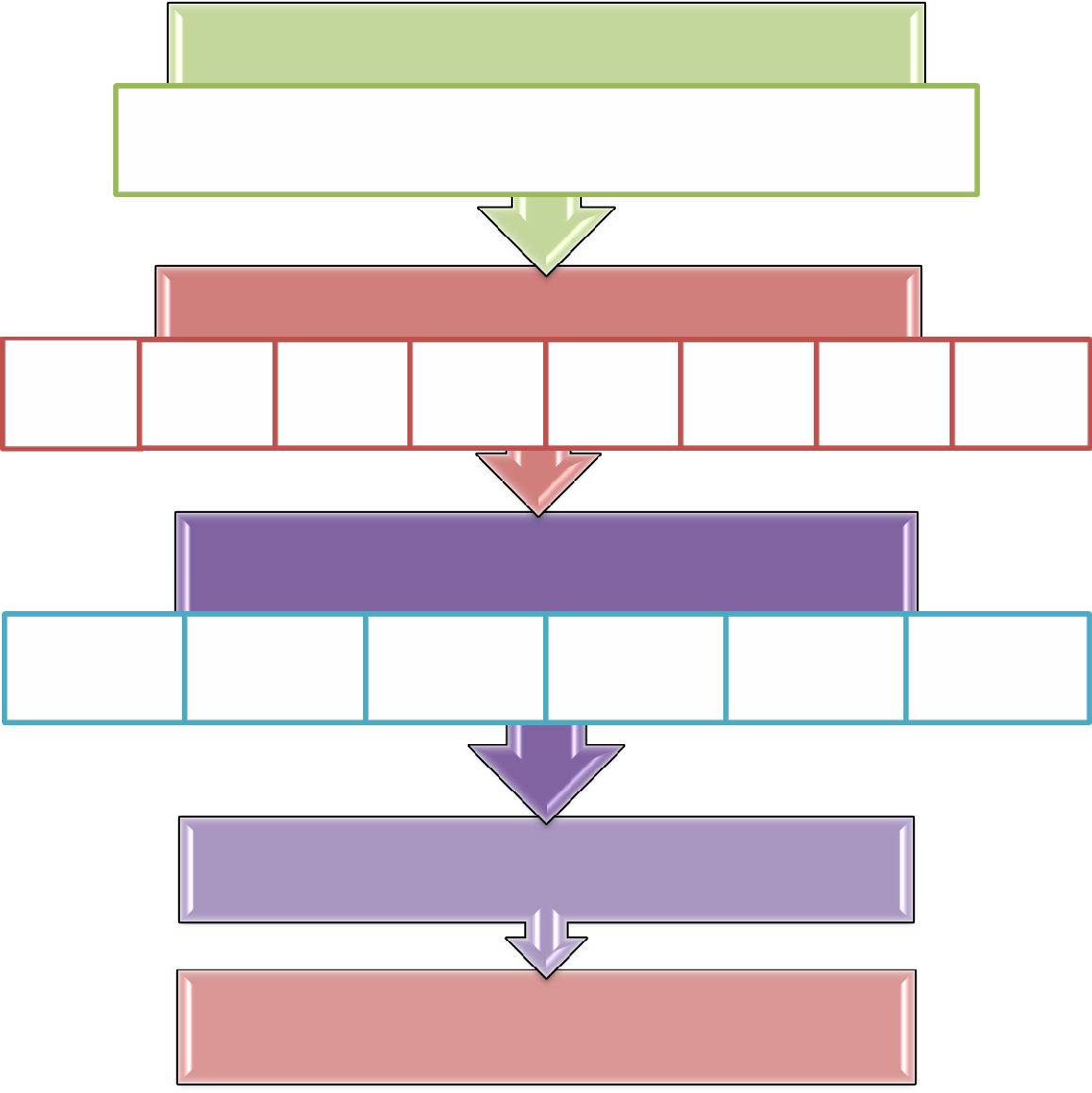    HAZIRLIK SÜRECİ                           Strateji Geliştirme Kurulu ve Stratejik Plan Hazırlama Ekibinin OluşturulmasıII. BÖLÜMDURUM ANALİZİ2.1. Kurumsal TarihçeEL CEZERİ İmam Hatip Ortaokulu 2013 yılında eğitim ve öğretime başlamıştır. Okulumuz 9 derslikten oluşmakta ve karma eğitim verilmektedir. 2023-2024 Eğitim-öğretim yılı itibariyle okulumuz bünyesinde 9 derslik, 1 Müdür odası, 1 Müdür Yardımcısı odası, 1 Öğretmenler odası, 1 Rehberlik odası, 1 çok amaçlı salon, 1 kütüphane mevcuttur.2023-2024 Eğitim-öğretim yılında 208 öğrenci, 1 Müdür, 1 Müdür yardımcısı, 1 Rehber Öğretmen, 14 branş öğretmeni ile Eğitim-Öğretime devam etmektedir.2.2. Yasal Yükümlülükler Ve Mevzuat AnaliziEl Cezeri İmam Hatip Ortaokulu Müdürlüğü 2024-2028 Stratejik Planın hazırlanmasında aşağıdaki kanun ve yönetmelikler dikkate alınmıştır.1739 Sayılı Milli Eğitim Temel Kanunu222 Sayılı İlköğretim Ve Eğitim Temel Kanunu657 Sayılı Devlet Memurları KanunuÖzel Öğretim Kurumları Yönetmeliğiİl Ve İlçe Milli Eğitim Müdürlükleri YönetmeliğiOkul Öncesi Eğitim ve İlköğretim Kurumları YönetmeliğiOrtaöğretim Kurumları Yönetmeliğiİlköğretim Ve Ortaöğretim Kurumları Sosyal Etkinlikler YönetmeliğiMilli Eğitim Bakanlığı İle Diğer Bakanlıklara Bağlı Okullardaki Görevlileri Öğrencilerin Kılık Kıyafetlerine İlişkin YönetmelikMilli Eğitim Bakanlığı Ve Bakanlığa Bağlı Kuruluşlardan Gelen Genelgelerİlköğretim Kurumları Standartları YönergesiMEB Talim Ve Terbiye Kurulu Başkanlığı Tarafından Onaylanmış Olan Öğretim Programlarının Uygulama Esasları İle İlgili Kurul Kararlar2.3. Üst Politika Belgeleri AnaliziÜst politika belgelerinde MEB kapsamına giren konular ayrıntılı olarak taranmış ve bu belgelerde yer alan politikalar dikkate alınmıştır. Stratejik plan çalışmaları kapsamında taranmış olan politika belgeleri aşağıda verilmiştir. MEB 2011-2014 Stratejik Planı MEB 2015-2019 Stratejik Planı MEB 2019-2023 Stratejik Planı Siverek İlçe MEB 2015-2019 Stratejik Planı Siverek İlçe MEB 2019-2023 Stratejik Planı Millî Eğitim Şura Kararları Millî Eğitim Kalite Çerçevesi Hayat Boyu Öğrenme Strateji Belgesi Ulusal Öğretmen Strateji Belgesi2.4. Faaliyet Alanları ile Ürün/Hizmetlerin BelirlenmesiOkulumuz; Şanlıurfa ili Siverek ilçesi Fırat Mahallesi 4. Sok.  El Cezeri İmam Hatip Ortaokulu No: 4 adresinde ikamet edip 5,6,7 ve 8. Sınıfa kadar olan okul çağındaki çocuklarımızın cinsiyet gözetilmeksizin, T.C Anayasasının eğitimle ilgili hükümleri,1739 sayılı Milli Eğitim Temel Kanunu, 222 sayılı İlköğretim ve Eğitim Kanunu, İlköğretim Kurumları yönetmeliği doğrultusunda eğitim-öğretim görmelerine yardımcı olmak, onları ortaöğretim kurumları ve Mesleki Eğitim kurumlarına hazırlamaktır.Tablo 2. Faaliyet Alanlar/Ürün ve Hizmetler TablosuPaydaş AnaliziKurumumuz hitap ettiği kitle, faaliyet alanları ve teşkilat yapısı açısından da ilçenin en büyük yapısı konumundadır. Bu nedenle kurumsal anlamda ilçedeki tüm yapılar kurumumuz açısından paydaş niteliğindedir. Ancak bu paydaşlardan kurumsal olarak en stratejik ve önemli olanları paydaş analizi içinde vermeyi uygun gördük.EK-1 Paydaş Sınıfandırma MatrisiEK-2 Paydaş Önceliklendirme Matrisi	2.7. Kuruluş İçi Analiz2.7.1 Teşkilat Yapısı;    El Cezeri İmam Hatip Müdürlüğü Orta Okulu Müdürlüğü’nün Teşkilat Yapısı                  El Cezeri İmam Hatip Ortaokulu Müdürlüğü Teşkilat Yapısı2.7.2. İnsan KaynaklarıÇalışan BilgileriOkulumuzun çalışanlarına ilişkin bilgiler altta yer alan tabloda belirtilmiştir.Tablo 3: Çalışan Bilgileri TablosuTablo 4: Öğretmen, Öğrenci, Derslik Sayıları     Tablo 5 : Branş Bazında Öğretmen Norm, Mevcut, İhtiyaç SayılarıTablo 6. Kurumdaki Mevcut Hizmetli/ Memur SayısıTablo 7 : Yardımcı Personel/Destek Personeli SayısıTablo 8. Okul/kurum Rehberlik Hizmetleri2.7.3.Teknolojik Düzey                                                                                       İSTİK KURUMUTablo 9. Teknolojik Araç-Gereç DurumuTablo 10. Fiziki Mekân Durumu2.7.4. Mali KaynaklarTablo 11. Kaynak TablosuTablo 12. Harcama Kalemler2.7.5. İstatistiki VerilerTablo 13: 2023-2024 Eğitim Öğretim Yılı Sınıf ve Öğrenci Bilgileri El Cezeri İmam Hatip Ortaokulu faaliyetlerini nasıl değerlendirdiğine ilişkin görüşlerini içeren öğrenci- veli anket çalışmalarına 180 öğrenci ve 150 veli katılmıştır. Anket online platform üzerinden uygulanmış ve El Cezeri İmam Hatip Ortaokulu Stratejik Plan Ekibi tarafından değerlendirilmiştir. Okulumuz öğrenci ve veliye uygulanan ankete ilişkin sonuçlar aşağıdaki tablolarda belirtilmiştir.Tablo 14. Öğrenci Memnuniyet Anket Tablosu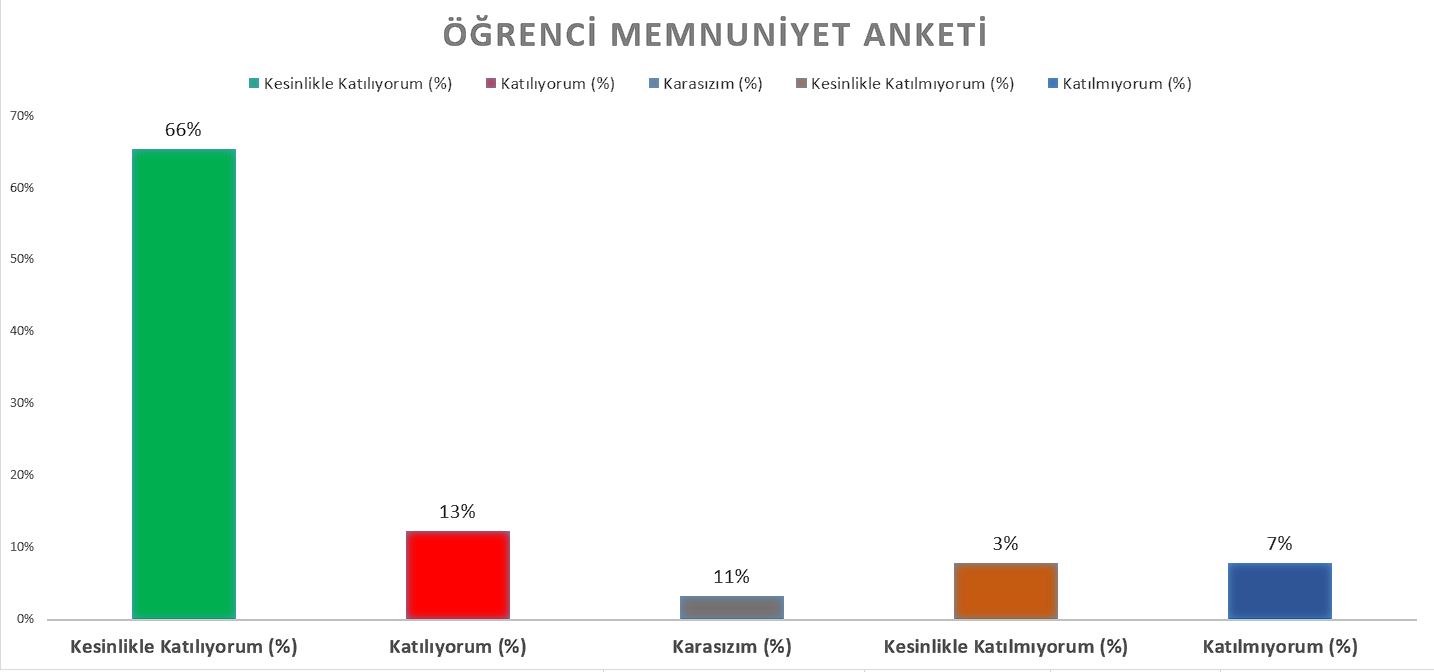 Tablo 15. Veli Memnuniyet Anket Tablosu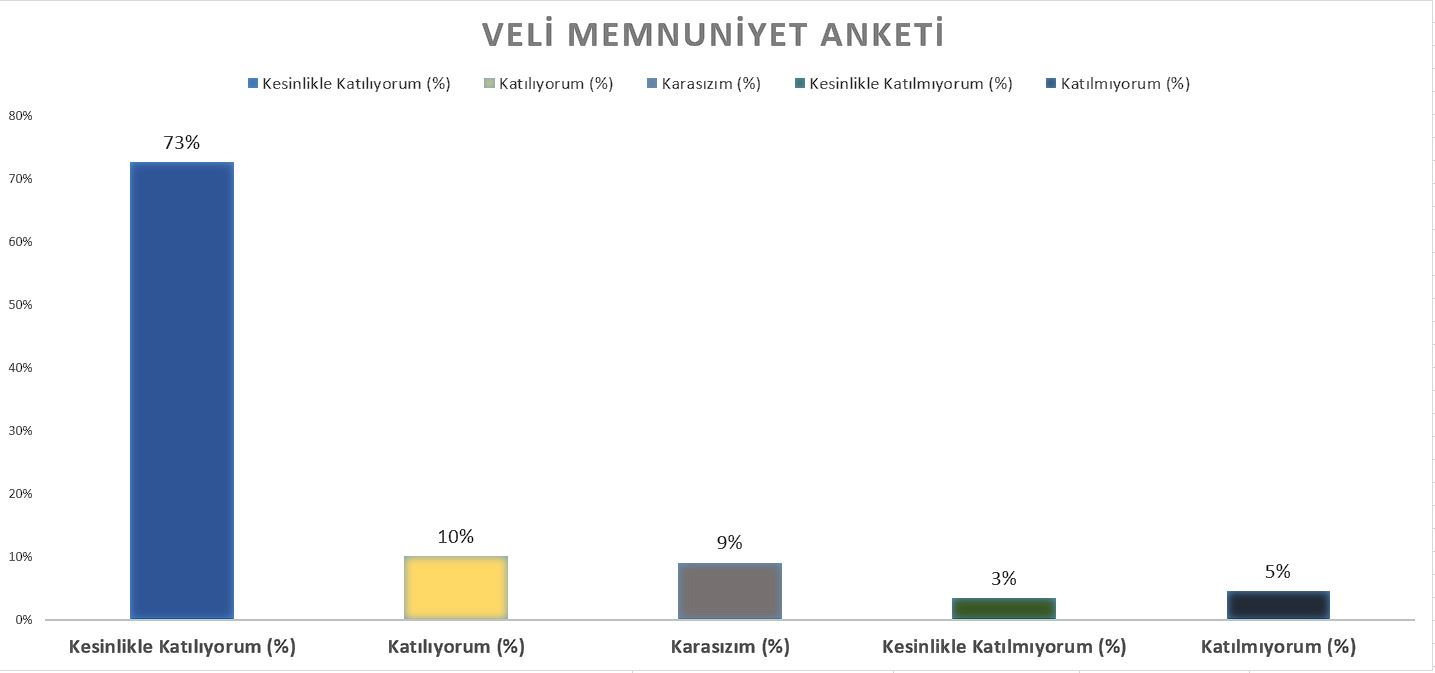 2.8. Çevre Analizi (PESTLE)Tablo 16. PESTLE Analiz Tablosu2.9. GZFT AnaliziTablo 17: GZFT ListesiGelişim ve Sorun Alanları El Cezeri İmam Hatip Ortaokulu Stratejik Plan hazırlıkları kapsamında paydaş analizi, kurum içi ve dışı analiz sonucunda elde edilen GZFT analizi verilerine göre kurumumuzun gelişim ve sorun alanları tespit edilmiştir. Belirlenen gelişim ve sorun alanlarına ilişkin GZTF analizinden yola çıkarak, eğitim ve öğretim faaliyetlerine ilişkin üç temel tema olan Eğitime Erişim, Eğitimde Kalite ve Kurumsal Kapasite başlıklarında plan mimarisi oluşturulmuştur. Ortaya çıkan sonuçların planın geleceğe yönelim bölümü ile ilişkilendirilmesi için hedef, gösterge ve eylemler belirlenmiştir.Tablo 18: Gelişim ve Sorun Alanları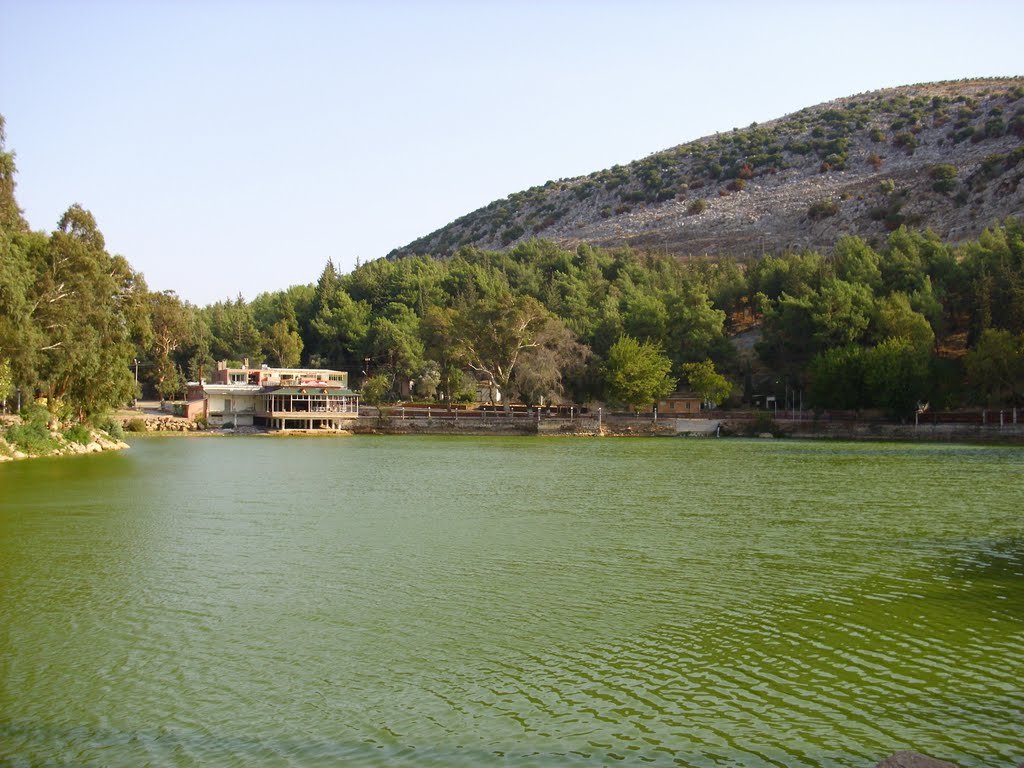 III. BÖLÜMBiz, El Cezeri İmam Hatip Ortaokulu olarak;Önyargısız, eleştiren, dürüst, kendine yeten ve güvenen, çevresindeki imkânları iyi kullanan, öğrendiklerini günlük hayatına uygulayan, karşılaştığı sorunlarla baş edebilen, Zihninde; insana, düşünceye, özgürlüğe, ahlaka ve kültürel mirasa saygıya dayanan bir din öğretimi anlayışını benimseyen, çağdaş öğrenciler yetiştirmeyi hedef almış bir eğitim kurumuyuz.Dünyadaki gelişmeleri, yenilik ve değişimleri, sürekli takip edip okul ve çevre şartlarına uyarlayarak, eğitim ve öğretimde hizmet veren kaliteli, saygın, kültürel mirası değerlendiren, yaşanan hayatı yorumlayan ve problemlere çözüm üreten bireyler yetiştiren Eğitim Kurumu Olmak Vizyonumuzdur.Global standartlarda, yenilikçi eğitim anlayışını benimseyerek, tüm çalışmalarında kaliteyi ön planda tutarak, problemlere karşı sonuç odaklı yaklaşımıyla gençlere örnek oluşturarak, yeni kuşakları “iyi insan olma” bilinciyle yetiştirerek öğrencilerini başarılı bir geleceğe hazırlamaktır.Hizmet bekleyenlerin ihtiyaçlarına odaklanmak,Ülkemizin geleceği konusunda sorumluluk,Birbirine saygı ve sevgi göstermek, Her çalışana değer vermek, eşit fırsat tanımak, Hatayı oluşmadan önlemek, Açık ve dürüst iletişim, Çevreyi koruma bilinci, Sürekli gelişim, Herkese katma değer üretme fırsatı tanımak, Problemin değil, çözümün parçası olmaya çalışmak, Karar almada şeffaflık ve hesap verebilirlik. Ben değil biz kültürünü yerleştirmek Milli ve manevi değerlere bağlı kalmak, Demokrasi kültürüne sahip olmakIV. BÖLÜM AMAÇ, HEDEF VE PERFORMANS GÖSTERGESİ İLE STRATEJİLERİN BELİRLENMESİTEMA 1- EĞİTİM VE ÖĞRETİME ERİŞİMİN ARTTIRILMASI Eğitime ve Öğretime Erişim: Her bireyin hakkı olan eğitime ulaşabilmesi ve bu eğitimi tamamlayabilmesidir. STRATEJİK AMAÇ-1: Okulumuz hedef kitlesinde bulunan bütün öğrencilerin adil şartlarda en iyi eğitimi alması konusunda eğitime ve öğretime erişimi sağlamak. Stratejik Hedef 1,1: Plan dönemi sonuna kadar tüm öğrenciler ve özellikle okul öncesi eğitimindeki öğrenci devamsızlıklarının asgari seviyeye indirilmesini; özel eğitim ihtiyacı olan öğrencilerin özel eğitime erişim oranının artırılmasını; öğrenciler ile ilgili velilere gerçekçi ve sık geri dönütler vererek, okul-veli etkileşiminin artırılmasını ve yetenekli öğrencilerin tespit edilerek özel yeteneklerini geliştirebilecekleri ortamlar sağlamak. Bu stratejik hedefe ait performans göstergeleri aşağıdaki tabloda verilmiştir.Bu stratejik hedefe ait performans göstergeleri aşağıdaki tabloda verilmiştir.Tablo 19: Eğitim ve Öğretime Erişimin Artırılması İçin Performans GöstergeleriBireylerin eğitim ve öğretime katılması sosyal ve ekonomik kalkınmanın sürdürülebilmesinde en önemli etkenlerden biridir. Bu nedenle kurumumuzun tamamında adil ve sürdürülebilir bir ilerlemenin kaydedilebilmesi için tüm bireylerin hazır bulunuşluk düzeyleri, ilgi ve yetenekleri, doğrultusunda eğitim öğretimin her aşamasına katılımını  sağlamak hedeflenmektedir. Söz konusu stratejik hedefin gerçekleşmesi için planlanan eylemler aşağıdaki tabloda verilmiştir.Tablo 20: Eğitim ve Öğretime Erişimin Artırılması İçin Eylem TablosuTEMA 2- EĞİTİM-ÖĞRETİMDE KALİTE Kaliteli Eğitim ve Öğretim: Eğitim ve öğretim kurumlarının mevcut imkânlarının en iyi şekilde kullanılarak her kademedeki bireye ulusal ve uluslararası ölçütlerde bilgi, beceri, tutum ve davranışın kazandırılmasıdır. STRATEJİK AMAÇ-2: Her eğitim ve öğretim kademesinde, özverili ve deneyimli personelle; ruhsal ve fiziksel gelişim süreçleri dikkate alınarak, ulusal ve uluslararası ölçütlerde düzenlenen sportif, sanatsal ve kültürel aktiviteler eşliğinde; akademik bilgi ve iletişim teknolojileri alanında ilgi ve yeteneğine göre beceri, tutum ve davranış geliştirebilen, dil becerileri yüksek, iletişime ve öğrenmeye açık, özgüven sahibi, girişimci, yenilikçi ve yaratıcı bireylerin yetiştirilerek eğitim ve öretimde kalite artırılacaktır. Stratejik Hedef 2.1: Öğrencilerin akademik başarı ve öğrenme kazanımları dikkate alınarak, öğrencilerimiz arasındaki başarı düzeyi farklılıklarını azaltmak ve eğitim kalitesini yükseltmek. Bu stratejik hedefe ait performans göstergeleri aşağıdaki tabloda verilmiştir.Tablo 21: Eğitim ve Öğretimin Kalitesinin Artırılması İçin Stratejik Hedef 2.1. Performans GöstergeleriToplumun sosyal ve ekonomik refahının artması, eğitim ve öğretimde kalitenin artmasıyla doğru orantılıdır. Özgüvene sahip ve nitelikli bireylerin yetiştirilmesine imkân sağlayacak kaliteli bir eğitim sisteminin verimli bir şekilde uygulanabilmesi için, bireylerin bedensel, duygusal ve zihinsel gelişimleri desteklenerek ilgi ve yetenekleri doğrultusunda potansiyelleri açığa çıkarılmalı ve etkin bir şekilde kullanılarak akademik alanda başarılı olmaları sağlanmalıdır. Bu nedenle kurumumuzda kaliteli bir eğitim ortamına ulaşmak için bütün bireylerin bedensel, duygusal ve zihinsel gelişimlerine yönelik faaliyetlere katılım oranlarının ve öğrencilerin akademik başarı düzeylerinin artırılması hedeflenmektedir. Sağlıklı ruhsal ve fiziksel gelişim süreçleri içinde, akademik başarı ve öğrenme kazanımları dâhilinde, ilgi ve yeteneğine göre beceri, tutum ve davranış geliştirebilen, sportif, sanatsal ve kültürel aktiviteleri yaşam biçimi haline getirebilen, dil becerileri yüksek, iletişime ve öğrenmeye açık, özgüven sahibi, girişimci, yenilikçi ve yaratıcı bireylerin yetişmesi hedeflenmektedir. Söz konusu stratejik hedefin gerçekleşmesi için planlanan eylemler aşağıdaki tabloda verilmiştir.Tablo 22: Eğitim ve Öğretimin Kalitesinin Artırılmasına Yönelik Stratejik Hedef 2.1. İçin Eylem TablosuStratejik Hedef 2.2: Etkin bir rehberlik anlayışı, öğrenme kazanımlarını takip eden ve velileri de sürece dâhil eden bir yönetim anlayışı ile öğrencilerimizin akademik başarıları ve sosyal faaliyetlere yetenekleri doğrultusunda etkin katılımı artırılacaktır.Tablo 23: Eğitim ve Öğretimin Kalitesinin Artırılması İçin Stratejik Hedef 2.2. Performans GöstergeleriSöz konusu stratejik hedefin gerçekleşmesi için planlanan eylemler aşağıdaki tabloda verilmiştir.Tablo 24: Eğitim ve Öğretimin Kalitesinin Artırılmasına Yönelik Stratejik Hedef 2.2. İçin Eylem TablosuTEMA 3 - KURUMSAL KAPASİTENİN GELİŞTİRİLMESİ Kurumsal Kapasite Geliştirme: Kurumsallaşmanın geliştirilmesi adına kurumun beşeri, fiziki ve mali altyapı süreçlerini tamamlama, yönetim ve organizasyon süreçlerini geliştirme, enformasyon teknolojilerinin kullanımını artırma süreçlerine bütünsel bir yaklaşımdır. STRATEJİK AMAÇ-3: Mevcut personelin tecrübe ve yeterlilikleri dikkate alınarak, iş analizleri ve iş tanımları dâhilinde yapılacak etkin insan kaynağı planlaması ve enformasyon teknolojileri desteğiyle beşeri, fiziki ve teknolojik yapıyı en verimli şekilde kullanarak kurumsal kapasiteyi geliştirmek. Stratejik Hedef 3.1: İşlevsel bir insan kaynakları planlamasında, kurumumuzda görev yapan yönetici ve her kademede görev yapan personelin iş tanımları dâhilinde mesleki yeterliliğini ve çalışma motivasyonlarını artırmak. Bu stratejik hedefe ait performans göstergeleri aşağıdaki tabloda verilmiştir. Tablo 25: Kurumsal Kapasitenin Geliştirilmesine Yönelik Stratejik Hedef 3.1 İçin Performans GöstergeleriSöz konusu stratejik hedefin gerçekleşmesi için planlanan eylemler aşağıdaki tabloda verilmiştir.Tablo 26: Kurumsal Kapasitenin Geliştirilmesine Yönelik Stratejik Hedef 3.1 İçin Eylem TablosuStratejik Hedef 3.2: Plan dönemi sonuna kadar, belirlenen kurum standartlarına ve iş sağlığı ve güvenliği normlarına uygun eğitim ortamlarını tesis etmek ve etkin kullanımını sağlamak. Bu stratejik hedefe ait performans göstergeleri aşağıdaki tabloda verilmiştir.Tablo 27: Kurumsal Kapasitenin Geliştirilmesine Yönelik Stratejik Hedef 3.2 İçin Performans GöstergeleriOkulumuzda konferans salonunda faaliyete katılan öğrenci sayısının çoğaltılması; kütüphaneden yararlanan öğrenci oranının artırılması; matematik, bilişim atölyelerinden faydalanma oranlarının çoğaltılması; okulda yapılan iş sağlığı ve güvenliği kapsamında çalışma sayısının artırılması; okul hijyeni ve servis kullanımı konusunda bildirilen memnuniyetsizlik sayısının dönem sonuna kadar azaltılması hedeflenmektedir. Söz konusu stratejik hedefin gerçekleşmesi için planlanan eylemler aşağıdaki tabloda verilmiştir. Tablo 28: Kurumsal Kapasitenin Geliştirilmesine Yönelik Stratejik Hedef 3.2 İçin Eylem TablosuBÖLÜM V: İZLEME VE DEĞERLENDİRMEStratejik planlar, kuruluşların mevcut durumlarını inceleme, okul kaynaklarını etkili, ekonomik ve verimli kullanma, eğitim programları, ilgili mevzuat ve benimsedikleri temel ilkeler çerçevesinde geleceğe ilişkin misyon ve vizyonların oluşturma, stratejik amaçlar ve ölçülebilir hedefler saptama, performanslarını önceden belirlenmiş olan göstergeler doğrultusunda ölçme ve bu süreci izleme ve değerlendirmesini yapmak amacı ile yapılmaktadır. Bu kapsamda El Cezeri İmam Hatip Ortaokulu 2024-2028 Stratejik Planının uygulanmaya başlanması ile birlikte varlık sebebimiz olan misyonumuzun, ideal geleceğimizi ifade eden vizyonumuzun ve kurumsal ilkeler, davranış kuralları ve yönetim biçimimizi anlatan temel değerlerimiz, eğitim vizyonu ve MEB’nın ilgili mevzuat ve temel ilkeleri doğrultusunda eğitim-öğretimin iş ve işleyişinin verimli hale getirilmesi, insan kaynaklarının daha etkin kullanımı, nitelikli eğitim koşullarının oluşturulması, öğrenci-veli-öğretmen memnuniyetin artılması üzerine çalışmalar yapılacak ve yürütülecek çalışmaları izleme süreci başlayacaktır. Stratejik Planın uygulanmasından sorumlu bölüm, birim ve sorumlular, plan aşamasında tespit edilmiştir. Planda yer alan amaç ve hedeflere ulaşabilmek ve çalışmaların izleme ve değerlendirmesini yapabilmek için stratejik plan izleme ve değerlendirme görevi “Stratejik Planlama Üst Kurulu’na verilmiştir. Performans göstergeleri ile ilgili eylemlerin belirlendiği ve hedeflendiği şekilde gerçekleştirilip gerçekleştirilmediğini ve beklenen çıktıların alınıp alınmadığını ortaya koymak amacı ile okulumuz staretejik planı izleme ve değerlendirme çalışmaları, 5 yıllık stratejik planın izlenmesi ve 1 yıllık gelişim planın izlemesi olarak iki aşamada gerçekleşecektir. Stratejik amaçlar, hedefler, strateji ve politikalar, gerçekleşmeler konusundaki açıklamalar, yorumlar ve mevcut durum hakkında bilgileri içeren raporlar sorumlu birimler tarafından hazırlanacaktır. Yıllık planın uygulanmasında yürütme ekipleri ve eylem sorumlularıyla aylık ilerleme toplantıları yapılacaktır. Toplantıda bir önceki ayda yapılanlar ve bir sonraki ayda yapılacaklar görüşülüp karara bağlanacaktır.  İzleme ve değerlendirme ekibi, birimlerden gelen raporların stratejik planda yer alan amaç ve hedeflerle ne derece örtüştüğünü;  Ne yaptık?  Başardığımızı nasıl anlarız?  Uygulama ne kadar etkili oluyor?  Neler değiştirilmelidir?  Gözden kaçan unsurlar var mıdır? Sorularını da dikkate alarak bir rapor halinde SPÜK’na sunacaktır. SPÜK, gelen raporlar doğrultusunda birimlere, geri bildirimler yapacaktır. Bu aşamada eksiklikler ve aksayan taraflar her evrede belirlenerek düzeltici önlemeler alınacaktır. El Cezeri İmam Hatip Ortaokulu performans değerlendirme kavramı statik anlamda bir değerlendirme faaliyeti olarak değil de, dinamik bir süreç olarak ele alınacak, çalışanların performanslarını planlama, değerlendirme ve geliştirmeyi amaçlayan ve konuya daha geniş açıdan yaklaşan bir sistem olarak değerlendirilecektir. El Cezeri İmam Hatip Ortaokulu performansı; “Stratejik amaç ve hedeflerine, belirlenen performans göstergelerine ne kadar ulaşıldığı, performansın sürekli izlenmesi ve gerekli iyileştirmelerin gerçekleştirilmesi aktivitelerinin bir bütün halinde ele alınma durumu, faaliyetlerin ne kadar iyi yapıldığı, yapılan işlerin belirlenen amaçlara ve okulun performansına katkısı, hedef ve stratejilere uygunluğu, kurumda yaşanan gelişmeler hangi yöne doğru gidiyor, temel ilkelerden herhangi bir sapma var mı?” gibi temel sorulara cevap verebilecek şekilde ölçülecektir. El Cezeri İmam Hatip Ortaokulu’nda stratejik planın izlenmesi ve gözden geçirilmesi şu şekilde gerçekleştirilecektir: Stratejik plan amaç ve hedeflerinin gerçekleşme düzeyleri periyodik olarak incelenecektir.  El Cezeri İmam Hatip Ortaokulu stratejik planının gerçekleşme düzeyinin tam olarak belirlenmesi, sorun alanlarının tespit edilip zamanında müdahale edilebilmesi; gelişmelerin sağlıklı bir şekilde takibi amacıyla plan kapsamında yapılan çalışmaları içeren “faaliyet raporları” hazırlanacaktır.  Böylece kurumsal performansın ölçülmesine olanak tanınacaktır. Performans hedeflerine ulaşmak için kullanılan yöntem ile yürütülen çalışmaların ve bunlardan elde edilen sonuçların değerlendirilmesi, Siverek İlçe Milli Eğitim Müdürlüğü strateji geliştirme şubesince gerçekleştirilecektir.  İzleme raporları da göz önünde bulundurularak uygulama sonuçlarının amaç ve hedeflere kıyasla ölçülmesi, belirlenen amaç ve hedeflerin tutarlılık ve uygunluğunun karşılaştırmalı bir analizi yapılması sağlanacaktır.  El Cezeri İmam Hatip Ortaokulu izleme ve değerlendirme çalışmaları ile ilgili faaliyet raporunu Haziran ayında Siverek İlçe MEM’e sunacaktır.  Haziran ayı verilerine göre oluşturulacak rapor, süreci iyileştirme, sorun alanlarını belirleyip çözüm geliştirmede bir sonraki yılın çalışmalarına rehberlik edecektir.  Tablo 29: İzleme ve Değerlendirme TablosuIV: BÖLÜMTABLO/ŞEKİL/GRAFİKLER/EKLERTablo 1. Strateji Geliştirme Kurulu ve Stratejik Plan Ekibi TablosuTablo 2. Faaliyet Alanlar/Ürün ve Hizmetler TablosuTablo 3: Çalışan Bilgileri TablosuTablo 4: Öğretmen, Öğrenci, Derslik SayılarıTablo 5: Branş Bazında Öğretmen Norm, Mevcut, İhtiyaç SayılarıTablo 6. Kurumdaki Mevcut Hizmetli/ Memur SayısıTablo 7: Yardımcı Personel/Destek Personeli SayısıTablo 8. Okul/kurum Rehberlik HizmetleriTablo 9. Teknolojik Araç-Gereç DurumuTablo 10. Fiziki Mekân DurumuTablo 11. Kaynak TablosuTablo 12. Harcama KalemlerTablo 13: 2023-2024 Eğitim Öğretim Yılı Sınıf ve Öğrenci Bilgileri Tablo 14. Öğrenci Memnuniyet Anket TablosuTablo 15. Veli Memnuniyet Anket TablosuTablo 16. PESTLE Analiz TablosuTablo 17: GZFT ListesiTablo 18: Gelişim ve Sorun AlanlarıTablo 19: Eğitim ve Öğretime Erişimin Artırılması İçin Performans GöstergeleriTablo 20: Eğitim ve Öğretime Erişimin Artırılması İçin Eylem TablosuTablo 21: Eğitim ve Öğretimin Kalitesinin Artırılması İçin Stratejik Hedef 2.1. Performans GöstergeleriTablo 22: Eğitim ve Öğretimin Kalitesinin Artırılmasına Yönelik Stratejik Hedef 2.1. İçin Eylem TablosuTablo 23: Eğitim ve Öğretimin Kalitesinin Artırılması İçin Stratejik Hedef 2.2. Performans GöstergeleriTablo 24: Eğitim ve Öğretimin Kalitesinin Artırılmasına Yönelik Stratejik Hedef 2.2. İçin Eylem TablosuTablo 25: Kurumsal Kapasitenin Geliştirilmesine Yönelik Stratejik Hedef 3.1 İçin Performans GöstergeleriTablo 26: Kurumsal Kapasitenin Geliştirilmesine Yönelik Stratejik Hedef 3.1 İçin Eylem TablosuTablo 27: Kurumsal Kapasitenin Geliştirilmesine Yönelik Stratejik Hedef 3.2 İçin Performans GöstergeleriTablo 28: Kurumsal Kapasitenin Geliştirilmesine Yönelik Stratejik Hedef 3.2 İçin Eylem TablosuTablo 29: İzleme ve Değerlendirme TablosuEK-1 Paydaş Sınıfandırma MatrisiEK-2 Paydaş Önceliklendirme MatrisiSTRATEJİK PLAN ÜST KURULU ONAY TUTANAĞI2024-2028 El Cezeri İmam Hatip Ortaokulu Stratejik Planı Üst Kurulca incelenmiş olup ilgili kişilerce imzalanarak onaylanmıştır.İli: Şanlıurfaİlçesi: SiverekAdres: FIRAT MAH. 4.SOKAK NO 4 SİVEREK / ŞANLIURFACoğrafi Konum (Link)https://maps.app.goo.gl/smv1aGP6jH4w44ow8Telefon Numarası:5058400761Faks Numarası:E Posta Adresi752382@meb.k12.trWeb Sayfası Adresi:https://siverekelcezeriiho.meb.k12.tr/tema/index.phpKurum Kodu752382Öğretim ŞekliTam GünOkulun Hizmete Giriş Tarihi :2013-2014Toplam Çalışan Sayısı17                Öğretmen SayısıKadın:         9                Öğretmen SayısıErkek:          6                    Öğretmen SayısıToplam:       17Öğrenci SayısıKız:            100Öğrenci SayısıErkek:         107Öğrenci SayısıToplam:      207Derslik Başına Düşen Öğrenci Sayısı23Öğretmen Başına Düşen Öğrenci Sayısı14,8Şube Başına Düşen Öğrenci Sayısı23Şube Başına 30’dan Fazla Öğrencisi Olan Şube Sayısı2		Strateji Geliştirme Kurulu Bilgileri		Strateji Geliştirme Kurulu Bilgileri		Stratejik Plan Ekibi Bilgileri		Stratejik Plan Ekibi BilgileriAdı SoyadıÜnvanıAdı SoyadıÜnvanıMustafa SEVALOkul MüdürüYASİN ÖZÜRKMüdür YardımcısıYasin ÖZTÜRKMüdür YardımcısıZuver TURANLIÖğretmenŞüheda Nur ÇOBANÖğretmenHasan Anıl YILDIRIMÖğretmenKadri MENGİŞEROkul-Aile Birliği BaşkanıÖzlem YILDIRIMÖğretmenOkul-Aile Birliği Yönetim Kurulu ÜyesiHüseyin BİLENFaaliyet AlanıÜrün/HizmetlerÖğretim-Eğitim FaaliyetleriDiploma ve karne işlemleriÖğrenci disiplin işlemleriTaşımalı Eğitim hizmetleriDevamsız öğrencilerin takibi işlemleriRehberlik FaaliyetleriBireyi tanıma faaliyetleriOryantasyon çalışmalarıÇözüm odaklı faaliyetlerOkul başarısını artırmaya yönelik faaliyetlerOlumlu okul iklimi oluşturmaYönlendirme, sevk işlemleriAkademik, kişisel, mesleki rehberlik faaliyetleriVeli etkileşimi arttırıcı faaliyetlerSosyal FaaliyetlerOkuma kültürünün geliştirilmesine yönelik faaliyetlerZekâ oyunu yarışmalarıSantranç, mangala yarışmalarıSportif FaaliyetlerFutbol, tenis TurnuvalarıKültürel Ve Sanatsal FaaliyetlerSınıflar arası bilgi yarışmalarıİl içi ve il dışı gezilerNitelikli okullara ziyaretlerİnsan kaynakları faaliyetleri (mesleki gelişim faaliyetleri, personel etkinlikleri…)Öğretmenlerle kahvaltı etkinliğiÖğretmenlerle gezi faaliyetleriÖğretmenler günü etkinlikleriOkul aile birliği faaliyetleriKermes etkinlikleriVeli ziyaretleriÖğrencilere yönelik faaliyetlerDeneme sınavları, okul sonrası etütlerÖğrenciyi etkin kılmak amacıyla yapılan faaliyetlerÖlçme değerlendirme faaliyetleriHer ay düzenli bir şekilde deneme sınavları yaparak akademik başarılarının artmasına yardımcı olmak,Öğrenme ortamlarına yönelikfaaliyetlerEtkileşimli tahta ve diğer teknolojik ekipmanlar kullanarak öğrenme ortamlarının öğrencilerin ilgisini çekebilecek şekilde yürütülmesiDers dışı faaliyetlerÖğrencilere yönelik konferanslar ve seminerlerle değerler eğitimi konusunda donanımlı olmalarını sağlamakPAYDAŞLARİÇ PAYDAŞLARDIŞ PAYDAŞLARYARARLANICIYARARLANICIYARARLANICIPAYDAŞLARÇalışanlar, BirimlerTemel OrtakStratejik OrtakTedarikçiMüşteri, Hedef KitleMilli Eğitim BakanlığıŞanlıurfa ValiliğiŞanlıurfa Milli Eğitim Müdürlüğü Siverek İlçe Milli Eğitim MüdürlüğüSiverek KaymakamlığıSiverek Belediyesiİlçe OkullarSiverek Milli Eğitim Şube MüdürleriOkul YöneticileriAile BirlikleriÖğretmenlerÖğrencilerVelilerMuhtarlarSendikalarİlçe Milli Eğitim PersoneliSiverek Sosyal Hizmetler MüdürlüğüSiverek Gençlik ve Spor MüdürlüğüGüvenlik Güçleri (Emniyet, Jandarma)Paydaşlarİç PaydaşlarDış PaydaşlarYararlanıcı (Müşteri)Neden Paydaş?ÖnceliğiMEBBağlı olduğumuz merkezi idareÖğrencilerHizmetlerimizden yararlandıkları içinÖzel İdareTedarikçi mahalli idareSTK      oAmaç ve hedeflerimize ulaşmak, iş birliği yapacağımız kurumlarÜrün/HizmetYararlanıcı (Müşteri)Eğitim-Öğretim (Örgün-Yaygın)Yatılılık-BurslulukNitelikli İş Gücü AR-GE Projeler, DanışmanlıkAltyapı, Donatım YatırımYayımRehberlik, Kurs, Sosyal etkinliklerMezunlar (Öğrenci)Ölçme- DeğerlendirmeÖğrencilerx   xxxVelilerxÜniversitelerMedya	Uluslararası KuruluşlarMeslek KuruluşlarıSağlık KuruluşlarıDiğer KurumlarÖzel SektörUnvan*ErkekKadınToplamOkul Müdürü11Müdür Yardımcısı11Branş Öğretmeni5914Rehber Öğretmen011İdari Personel000Yardımcı Personel202Güvenlik Personeli000Toplam Çalışan Sayıları91019SIRAÖĞRENCİ-ÖĞRETMEN-DERSLİK BİLGİLERİSAYI1Öğrenci Sayısı2072Öğretmen Sayısı173Derslik Sayısı94Derslik Başına Düşen Öğrenci Sayısı235Öğretmen Başına Düşen Öğrenci Sayısı14,7SıraBranşNormMevcutİhtiyaç1Türkçe2202Rehberlik1103Din Kült. Ve Ahlak Bil.2234Yabancı Dil2115Matematik33-16Sosyal Bilgiler1107Fen Bilimleri2208Bilişim Teknolojileri1109Beden Eğitimi00110Müzik00111Arapça11012Görsel Sanatlar11013Teknoloji Tasarım001GöreviErkekKadınToplam102030405060SıraBranşNormMevcutİhtiyaç1Memur012Destek Personeli013Güvenlik Görevlisi01Mevcut KapasiteMevcut KapasiteMevcut KapasiteMevcut KapasiteMevcut Kapasite Kullanımı ve PerformansMevcut Kapasite Kullanımı ve PerformansMevcut Kapasite Kullanımı ve PerformansMevcut Kapasite Kullanımı ve PerformansMevcut Kapasite Kullanımı ve PerformansMevcut Kapasite Kullanımı ve PerformansMevcut Kapasite Kullanımı ve PerformansPsikolojik Danışman Norm SayısıGörev Yapan Psikolojik Danışman Sayısıİhtiyaç Duyulan Psikolojik Danışman SayısıGörüşme Odası SayısıDanışmanlık Hizmeti AlanDanışmanlık Hizmeti AlanDanışmanlık Hizmeti AlanRehberlik Hizmetleri İle İlgili Düzenlenen Eğitim/Paylaşım Toplantısı vb. Faaliyet SayısıRehberlik Hizmetleri İle İlgili Düzenlenen Eğitim/Paylaşım Toplantısı vb. Faaliyet SayısıRehberlik Hizmetleri İle İlgili Düzenlenen Eğitim/Paylaşım Toplantısı vb. Faaliyet SayısıRehberlik Hizmetleri İle İlgili Düzenlenen Eğitim/Paylaşım Toplantısı vb. Faaliyet SayısıPsikolojik Danışman Norm SayısıGörev Yapan Psikolojik Danışman Sayısıİhtiyaç Duyulan Psikolojik Danışman SayısıGörüşme Odası SayısıÖğrenci SayısıÖğretmen SayısıVeli SayısıÖğretmenlere YönelikÖğrencilere YönelikVelilere Yönelik1101180131502125Okul/Kurumun Teknolojik AltyapısıOkul/Kurumun Teknolojik AltyapısıOkul/Kurumun Teknolojik AltyapısıOkul/Kurumun Teknolojik AltyapısıOkul/Kurumun Teknolojik AltyapısıAraç-Gereçler202120222023İhtiyaçBilgisayar1221Yazıcı1121Tarayıcı0000Tepegöz0000Projeksiyon         1         1       10Televizyon1111İnternet bağlantısı1110Fen Laboratuvarı0001Bilgisayar Lab.0000Fax0000Video0000DVD Player0000Fotoğraf makinesi0000Kamera 141277Okul/kurumun İnternet sitesi1110Personel/e-mail adresi oranı%100%100%1000Diğer araç-gereçlerOkul/Kurumun Fiziki AltyapısıOkul/Kurumun Fiziki AltyapısıOkul/Kurumun Fiziki AltyapısıOkul/Kurumun Fiziki AltyapısıOkul/Kurumun Fiziki AltyapısıFiziki MekânVarYokAdediİhtiyaçÖğretmenler Odasıx10Ekipman Odasıx1Kütüphanex10Rehberlik Servisix10Resim Odasıx11Müzik Odasıx1Çok Amaçlı Salonx1İş ve Teknik Atölyesix1Bilgisayar laboratuvarıx1Yemekhanex1Spor Salonux1Otoparkx1Spor Alanlarıx1Kantinx1Fen Bilgisi Laboratuvarı x1Atölyelerx1Bölümlere Ait Depox1Bölüm Laboratuvarlarıx1İdareci  Odalarıx2Arşiv x0Kaynaklar20242025202620272028Genel BütçeOkul Aile BirliğiÖzel İdareKira Gelirleri58006400680070007200Döner SermayeDış Kaynak/ProjelerDiğerToplam58006400680070007200Harcama KalemiÇeşitleriPersonelSözleşmeli olarak çalışan personelin (sekreter temizlik, güvenlik) ücret, vergi, sigorta vb. giderleriOnarımOkul/kurum binası ve tesisatlarıyla ilgili her türlü küçük onarım; makine, bilgisayar, yazıcı vb. bakım giderleriSosyal-sportif faaliyetlerEtkinlikler ile ilgili giderlerTemizlikTemizlik malzemeleri alımıİletişimTelefon, faks, internet, posta, mesaj giderleriKırtasiyeHer türlü kırtasiye ve sarf malzemesi giderleriSINIFKızErkekYabancı UyrukluÖzel Eğitim İhtiyacı Olan5/A1305/B0206/A30036/B02116/C02117/A19017/B02418/A38018/B021Toplam Öğrenci Sayısı10010771Politik-Yasal etkenlerEkonomik etkenlerİlgili yasalar, Stratejik planlamanın devlet politikası haline gelmesi, Değişen Milli Eğitim sistemi, Hükümet politikaları, Uluslararası ilişkilerDünyadaki genel ekonomik durum, İşgücü durumu, Gelir kaynakları,Sosyokültürel etkenlerTeknolojik çevre etkenlerSosyal – kültürel faaliyet alanlarının geniş olması, Okulumuzun sportif faaliyetler yönünden çok başarılı olması Okulumuzda yapılan seminer etkinliklerinin yeterli derecede olması Okulumuz çevresinin eğitime verdiği önem istenilen düzeyde olması,Bilişim Teknolojileri, Teknoloji kullanımına eğilim, Bilgiye ulaşım imkânlarının artması, Ar-ge ve bilgi teknolojisindeki gelişmeler,Medyanın etkileri, Her sınıfta akıllı tahtanın bulunması, Ders planlarının akıllı tahtanın da işlevsel olarak kullanılmasına yönelik planlanması,Uygulama laboratuvarlarının günümüz teknolojisine uyarlanmasıİç Çevreİç ÇevreDış ÇevreDış ÇevreGüçlü yönlerZayıf yönlerFırsatlarTehditlerKurumun kayıt alanında bulunan yerleşik nüfusun tümüne ulaşabiliyor olmasıButik bir okul oması nedeniyle iletişimin hızlı sağlanması Kurumumuzdan hizmet alanlara eğitim düzeyi yüksek, deneyimli ve özverili personelle hizmet veriliyor olması Kurumumuzun diğer kurum, kuruluş ve STK’lar ile sürdürülebilir ve verimli iş birliklerinin olması Kurumumuzun sosyal, kültürel projeler ve sportif faaliyetler ile yerel/ulusal alanlarda başarılı olması İletişim ve yazışmalarda teknolojik donanımın etkin kullanılıyor olması Kurum personelinin verimlilik ve etkinliğinin artırılmasına yönelik hizmet içi eğitim faaliyetlerinin düzenleniyor olması Okul ve kurumlarımızda eğitimin farklı alanlarında deneyimli, mevzuata hâkim ve iş birliğine yatkın personelin olması Kurumumuz teknolojik alt yapısının yeterli düzeyde olması Okul misyon ve vizyonunun belirlenmiş olması Okul içindeki iletişimin sağlıklı olması Eğitim materyali konusunda imkânların geniş olması Okulun merkezi bir yerde olması, ulaşım imkânlarının kolay olmasıBazı velilerin halen okul hayatının önemine inanmayışıSosyal faaliyetleri sürdürülebileceği alanların kısıtlı olması Veli- okul işbirliğinin istenilen düzeyde olmamasıOkul bütçesinin olmaması.Bölgede sık sık elektrik kesintisiOkul güvenliğinin yetersiz oluşu.Yeni eğitim programını kavramış genç öğretmen kadrosunun oluşu Bilgisayarlarımızın bulunması Yapıcı bir eğitim kadrosuna sahip oluşu Okul idaresinin veli isteklerine cevap verebiliyor olması Öğrenci sayısının yeterli olması ve öğretmenlerin öğrencilerle daha fazla ilgilenebilme imkânın olması Birçok öğretmenizin fedakâr oluşu ve öğrencilerimize her türlü desteği vermeleri Kurumun kayıt alanında bulunan paydaşların eğitim-öğretim faaliyetlerine destek vermesi Eğitimde bölgesel ve uluslararası iş birliği hareketlerinin artması Velilerimizin eğitim öğretime önem vermesi Kurum personelinin verimlilik ve etkinliğinin artırılmasına yönelik düzenlenen hizmet içi eğitim faaliyetlerinin olması  Milli Eğitim Bakanlığı MEBBİS ve e-okul sisteminin okulumuzun/kurumumuzun iş ve işlemlerini kolaylaştırıyor olmasıBazı velilerin çok fazla korumacı yaklaşımı Öğrenci ebeveynlerinin sınav odaklı akademik başarıyı artırıcı faaliyetlere, davranış merkezli eğitim faaliyetlerine oranla daha çok önem vermesi.  Çocuk ve gençlerin sanal ortamda daha fazla zaman geçirmeleri ve bunu hayat tarzı haline getirmelerinden dolayı sosyal medyada yaşanan olumsuzluklar, aile denetiminin eksikliği ve toplumsal değerlerde yaşanan yozlaşma. Velilerin ekonomik durumunun düşük olması Eğitim politikalarında yaşanan değişimlerin eğitim kalitesini olumsuz etkilemesiTEMALARTEMALAR1.TEMA: EĞITIM VE ÖĞRETIME ERIŞIM1.TEMA: EĞITIM VE ÖĞRETIME ERIŞIM1.Eğitimde devam/devamsızlık bilincini geliştirmek2.Özel eğitime ihtiyaç duyan bireylerin kendilerine uygun eğitime erişiminin arttırması3.Öğrenciler ile ilgili velilere gerçekçi ve sık geri dönütler vererek, okul-veli etkileşiminin artırılması4.Yetenekli öğrencilerin tespit edilerek yeteneklerinin geliştirilmesi5.Kayıt bölgesindeki öğrencilerden okula kayıt yaptıranların sayısının artırılması2.TEMA: EĞİTİM ÖĞRETİMDE KALİTE2.TEMA: EĞİTİM ÖĞRETİMDE KALİTE1.Eğitim öğretim sürecinde bilimsel, sanatsal, sportif ve kültürel faaliyetlere katılan öğrenci sayısının arttırılma2.Eğitimde bilgi ve iletişim teknolojilerinin kullanma oranın arttırılması4.Kitap okuma oranının arttırılması5.Sınav kaygısının azaltılması konusunda çalışmaların arttırılması6.Öğrencilerin sosyal etklinlik faaliyetlerinin (uzman konuk, gezi, eğitim fuarları, yazar etkinlikleri vb.) arttırılması7.Öğrencilerin akademik başarılarının arttırılması3.TEMA: KURUMSAL KAPASİTE3.TEMA: KURUMSAL KAPASİTE1.Kurumsal aidiyet duygusunun arttırılması2.İnsan kaynaklarının mesleki yetkinliklerinin geliştirilmesi3.Çalışma ortamlarının iş motivasyonunu sağlayacak biçimde düzenlenmesi4.Hizmet içi eğitim kalitesinin arttırılması5.Okul Aile Birliği çalışmalarının etkin bir şekilde devam ettirilmesi6.Kurumsal yönetimden memnun olan paydaş oranının arttırılması7.Kurumsal iletişimden memnun olan paydaş oranının arttırılması8.Diğer kurum ve kuruluşlarla iş birliğinin arttırılması9.Okul ve iş güvenliğini arttırmaya yönelik çalışmaların devam ettirilmesi10.Kurum içinde spor salonu, konferans salonu, kütüphane, drama, satranç, bilişim, resim vb. atöleyelerden yararlanma imkânının arttırılmasıNoPERFORMANS GÖSTERGESİMevcutHedefHedefHedefHedefHedefNoPERFORMANS GÖSTERGESİ202320242025202620272028PG.1.1.aKayıt bölgesindeki öğrencilerden okula kayıt yaptıranların oranı (%)%70%75%80%82%85%88PG.1.1.bEğitimde devamsızlık yapan öğrenci oranı (%)%6%5%4%3%2%1PG.1.1.cÖzel eğitime ihtiyaç duyan bireylerin kendilerine uygun eğitime erişim oranı (%)%50%40%30%20%15%10PG.1.1.dÖğrenciler ile ilgili velilere yapılan geri bildirim sayısı120240300450500550PG.1.1.eTespit edilen özel yetenekli öğrenci oranı (%)%1%2%4%5%5%7Eylem İfadesiEylem SorumlusuEylem Tarihi1- Kayıt bölgesinde yer alan öğrencilerin tespiti çalışması yapılacaktır.Okul İdaresi01 Eylül-20 Eylül2- Devamsızlık yapan öğrencilerin tespiti ve velilerin bilgilendirilmesi whatsapp veli grupları yada e-mail yolu ile haftalık olarak yapılacaktır.Okul İdaresi ÖğretmenlerEğitim öğretim yılı boyunca3- Devamsızlık yapan öğrenciler e-okul sistemine aksatılmadan girilmesi sağlanacaktır.Okul İdaresi ÖğretmenlerEğitim öğretim yılı boyunca4- Velilerin whatsapp veli grupları ve e-okul veli bilgilendirme sistemleri üzerinden velilerin öğrencilerin devamsızlığı, not durumu vb. bilgileri takip etmeleri sağlanacaktır.Okul İdaresi ÖğretmenlerEğitim öğretim yılı boyunca5- Okul yönetimi, öğretmen ve veli işbirliği ile okulda uygulanan ulusal ve uluslararası projeler planlanarak, uygulanacaktırOkul İdaresi ÖğretmenlerEğitim öğretim yılı boyunca6- Özel eğitime yönlendirilen bireylerin yönlendirildikleri eğitime erişimi takip edilecektir.Rehberlik servisiEğitim öğretim yılı boyunca7- Özel eğitime yönlendirilen bireylerin velileri ve özel eğitim öğretmenleri ile rehberlik servisi toplantılar yapacaklardırRehberlik servisiEğitim öğretim yılı boyunca8- Her öğrenci ile ilgili sınıf, branş, rehberlik öğretmenleri aylık olarak velileri ile görüşmeler yaparak, öğrencinin gelişimi ile ilgili geri dönüşler sağlayacaklardır.Rehberlik servisi ÖğretmenlerHer ay9- Özel yetenekli öğrencilerin tespit edilmesi ve yeteneklerinin geliştirilmesine yönelik çalışmalar yapılacaktır.Rehberlik servisi ÖğretmenlerEylül ve Ekim aylarıNoPERFORMANS GÖSTERGESİMevcut    HedefHedefHedefHedefHedefNoPERFORMANS GÖSTERGESİ202320242025202620272028PG.2.1.aÖğrenci başına okunan kitap sayısı81013151718PG.2.1.bYılsonunda takdir veya teşekkür belgesi alan öğrenci oranı (%)%20%25%27%30%35%40PG.2.1.cEğitim öğretim sürecinde bilimsel, sanatsal, sportif ve kültürel faaliyetlere katılan öğrenci sayısı405055606570PG.2.1.dÖğrencilerin sosyal etklinlik faaliyetlere (uzman konuk, gezi, eğitim fuarları, yazar etkinlikleri vb.) katılım sayısı345567Eylem İfadesiEylem SorumlusuEylem Tarihi1- Eğitim öğretim sürecinde bilimsel, sanatsal, sportif ve kültürel faaliyetlere öğrenci katılımını arttırmak için öğrenciler teşvik edilecek, bu konularla ilgili etkinlikler düzenlenecektir.Okul İdaresi-Rehbelik Servisi-ÖğretmenlerEğitim öğretim yılı boyunca2- Öğrencilerin akademik başarılarını ve öğrenme kazanımlarını artırmaya yönelik takviye etüt çalışmaları yapılacak ve katılımın sağlanması için çalışmalar yapılacaktır.Okul İdaresi-Rehbelik Servisi-ÖğretmenlerEğitim öğretim yılı boyunca3- Okul yöneticisi, öğretmen, öğrenci ve velilerine sınav kaygısı vb. eğitimler verilecektir.Okul İdaresi ÖğretmenlerEğitim öğretim yılı boyunca4- Öğrencilerin yabancı dil yeterliliğini arttırılmalarına yönelik okul içi etkinlikler düzenlenecektir.Okul İdaresi ÖğretmenlerEğitim öğretim yılı boyunca5- Öğrenci motivasyonunu artırmak ve velilerin öğrencilerin başarısına katkı sağlamalarına yönelik uzman konuklar ile atölye çalışmaları yapılacaktır.Rehberlik Servisi ÖğretmenlerEğitim öğretim yılı boyunca6- Okulda okuma saati belirlenerek düzenli takibi yapılacaktır.Okul İdaresi ÖğretmenlerHer gün7- Kitap okuyan öğrencilere çeşitli ödüllendirmeler yapılacaktır.Okul İdaresi ÖğretmenlerHer hafta8- Takdir ve teşekkür belgesini hakeden öğrenci sayısını artırmak için teşvik edici önlemler alınacaktır.Okul İdaresi ÖğretmenlerEğitim öğretim yılı boyunca9- Öğrencilerin eğitimde bilgi ve iletişim teknolojilerini kullanmalarına fırsatlar yaratılacaktır.Okul İdaresi ÖğretmenlerEğitim öğretim yılı boyuncaNoPERFORMANS GÖSTERGESİMevcut    HedefHedefHedefHedefHedefNoPERFORMANS GÖSTERGESİ202320242025202620272028PG.2.2.aSanat, bilim, kültür ve spor alanlarında en az bir faaliyete katılan öğrenci oranı (%)%30%35%40%50%55%70PG.2.2.bYerel ve Ulusal Yarışmalara Katılan Öğrenci Oranı40	50607080100PG.2.2.cDeğerler eğitimi çalışmalarının sayısı101215172025PG.2.2.dAkran Zorbalığı konusunda yapılan çalışmaların sayısı134555PG.2.2.eSınav kaygısı konusunda yapılan çalışmaların sayısı256778PG.2.2.fYürütülen Ders Dışı Egzersiz Faaliyeti Sayısı112233Eylem İfadesiEylem SorumlusuEylem Tarihi1-Öğrencilere yönelik sosyal, sportif ve kültürel faaliyetler ile yarışmalardaki çeşitliliği nitelik ve nicelik yönünden artırıcı çalışmalar yapılacaktır.Okul İdaresi ÖğretmenlerEğitim öğretim yılı boyunca2- Yerel ve ulusal düzeyde yapılan yarışmalar, sınavlar, sosyal, sportif ve kültürel etkinliklerdeki başarılar ödüllendirilerek öğrencilerin güdülenmesi sağlanacaktırOkul İdaresi ÖğretmenlerEğitim öğretim yılı boyunca3- Öğrencilerdeki teknolojik bağımlılığa karşı mücadele çalışmaları artırılacak.Rehberlik Servisi ÖğretmenlerEğitim öğretim yılı boyunca4- Okul yöneticisi, öğretmen, öğrenci ve velilere öfke kontrolü, akran baskısına karşı koyabilme, çatışma çözebilme vb. eğitimler verilecektir.Rehberlik ServisiEğitim öğretim yılının 2. Dönemi boyunca5- Değerler eğitimi çalışmalarının sayısı artırılacaktır.Okul İdaresi-Rehberlik Servisi- ÖğretmenlerEğitim öğretim yılı boyunca6- Arkadaş gruplarının olumsuz etkilerini azaltmak için sosyal, sportif ve kültürel faaliyetler arttırılacaktır.Okul İdaresi- ÖğretmenlerHer gün7- Eğitimde İyi Örnekler çalışmaları ile okul/kurumlarımızda uygulanan projelerden iyi örnek teşkil edebilecek olanların paylaşımı ve yaygınlaştırılması sağlanacaktır.Okul İdaresi- ÖğretmenlerHer hafta8- Öğrencilerin ilgi istek yetenek ve kapasiteleri doğrultusunda egzersizler planlanması sağlanacaktır.Okul İdaresi ÖğretmenlerEğitim öğretim yılı boyunca9- Akran Zorbalığı konusunda yapılan çalışmaların sayısı artırılacaktır.Okul İdaresi-Rehberlik Servisi- ÖğretmenlerEğitim öğretim yılı boyunca10- Sınav kaygısı konusunda yapılan çalışmaların sayısı artırılacaktır.Okul İdaresi-Rehberlik Servisi- ÖğretmenlerEğitim öğretim yılı boyuncaNoPERFORMANS GÖSTERGESİMevcut    HedefHedefHedefHedefHedefNoPERFORMANS GÖSTERGESİ202320242025202620272028PG.3.1.aLisansüstü eğitimi tamamlayan personel oranı (%)001223PG.3.1.bSanatsal ve sportif faaliyetlere katılan öğretmen sayısı123344PG.3.1.cUlusal /Uluslararası projelerde görev alan öğretmen sayısı001234PG.3.1.dDers Dışı Eğitim/Egzersiz Faaliyetleri Yürüten Öğretmen Oranı123445Eylem İfadesiEylem SorumlusuEylem Tarihi1- Lisansüstü eğitime devam eden personelin ders programları, lisansüstü eğitime gittikleri günlere göre düzenlenmesi sağlanacaktır.Okul İdaresi ÖğretmenlerEğitim öğretim yılı boyunca2- -Uluslararası projeye katılan öğretmenlerin gittikleri ülkelerdeki izlenimlerinin diğer öğretmenlerle paylaşılması sağlanacaktır.Okul İdaresi ÖğretmenlerEğitim öğretim yılı boyunca3- Egzersizler konusunda öğretmenlerin desteği sağlanacaktır.Okul İdaresi ÖğretmenlerEğitim öğretim yılı boyunca4- İl ve ilçe çapında MEB, diğer kamu kurum ve kuruluşlarının ve Sivil Toplum Örgütlerinin düzenlediği sanatsal ve sportif faaliyetler ile ilgili bilgilendirme yapılması azami katılım yapılması sağlanacaktır.Okul İdaresi ÖğretmenlerEğitim öğretim yılı boyuncaNoPERFORMANS GÖSTERGESİMevcut    HedefHedefHedefHedefHedefNoPERFORMANS GÖSTERGESİ202320242025202620272028PG.3.2.aKonferans salonunda faaliyete katılan öğrenci oranı (%)80909595100100PG.3.2.bKütüphaneden yararlanan öğrenci oranı (%)8590100100100100PG.3.2.cBilişim laboratuvarından yararlanan öğrenci oranı (%)000000PG.3.2.dMatematik odasından yararlanan öğrenci oranı (%)000000PG.3.2.eGeri Dönüşüm Kapsamında Yapılan Etkinlik Sayısı245667PG.3.2.fOkulda yapılan iş sağlığı ve güvenliği kapsamında çalışma sayısı233444PG.3.2.gOkul hijyeni konusunda bildirilen memnuniyetsizlik sayısı000000Eylem İfadesiEylem SorumlusuEylem Tarihi1- Konferans salonunda faaliyete katılan öğrenci oranının artması sağlanacaktır.Okul İdaresi- ÖğretmenlerEğitim öğretim yılı boyunca2- Kütüphaneden yararlanan öğrenci oranının artması sağlanacaktır.Okul İdaresi- ÖğretmenlerEğitim öğretim yılı boyunca3- Satranç odasından ders dışı zamanlarda yararlanan öğrenci sayısının artması sağlanacaktırOkul İdaresi- ÖğretmenlerEğitim öğretim yılı boyunca4- Bilişim laboratuvarından yararlanan öğrenci oranının artması sağlanacaktır.Okul İdaresi- ÖğretmenlerEğitim öğretim yılı boyunca5- Okulda yapılan iş sağlığı ve güvenliği kapsamında çalışmalar artırılacaktır.Okul İdaresiEğitim öğretim yılı boyunca6- Okul hijyeni konusunda bildirilen memnuniyetsizlikler çözülecektirOkul İdaresiEğitim öğretim yılı boyuncaİzleme Değerlendirme DönemiGerçekleştirme ZamanıSüreç AçıklamasıZaman KapsamıBirinci İzleme Değerlendirme DönemiHer Yılın Aralık Ayı İçerisinde1. Adım- Okulun/kurumun Strateji Geliştirmeden sorumlu birimi tarafından okulun/kurumun ilgili birimlerden amaç ve hedef performans göstergelerinin gerçekleşme durumları hakkında veriler toplanması ve stratejik plan hazırlama ekibine verilerin sunulması, 2. Adım- Stratejik plan hazırlama ekibi tarafından veriler doğrultusunda amaç ve hedeflerin gerçekleşme düzeyleri ile ilgili rapor hazırlanması, 3. Adım - Hazırlanan raporun Stratejik Plan Üst Kuruluna sunulması ve SPÜK tarafından değerlendirilerek iyileştirme ve çözüm önerilerini içeren raporun hazırlanması 4. Adım - SPÜK tarafından hazırlanan raporun, okulun/kurumun ilgili birimleriyle paylaşılması ve iyileştirme çalışmalarının yapılması.Temmuz-Aralık Dönemiİkinci İzleme Değerlendirme DönemiHer yılın Haziran ayı içerisinde1. Adım- Okulun/kurumun Strateji Geliştirmeden sorumlu birimi tarafından okulun/kurumun ilgili birimlerden amaç ve hedef performans göstergelerinin gerçekleşme durumları hakkında veriler toplanması ve stratejik plan hazırlama ekibine verilerin sunulması, 2. Adım - Stratejik plan hazırlama ekibi tarafından veriler doğrultusunda amaç ve hedeflerin gerçekleşme düzeyleri ile ilgili rapor hazırlanması, 3. Adım - Hazırlanan raporun Stratejik Plan Üst Kuruluna sunulması ve SPÜK tarafından değerlendirilerek iyileştirme ve çözüm önerilerini içeren raporun bir sonraki eğitim-öğretim döneminde yol gösterici olarak kullanmak üzere hazırlanması. 4. Adım – Okul/Kurum Stratejik Plan Üst Kurulu tarafından hazırlanan raporun Siverek İlçe MEM’e gönderilmesi.Ocak-Haziran dönemiİMZA LİSTESİİMZA LİSTESİİMZA LİSTESİİMZA LİSTESİİMZA LİSTESİİMZA LİSTESİStrateji Geliştirme Kurulu (Stratejik Planlama Üst Kurulu)Sıra NoAdı SoyadıGöreviUnvanıİmzasıStrateji Geliştirme Kurulu (Stratejik Planlama Üst Kurulu)1 MUSTAFA SEVAL Başkan MüdürStrateji Geliştirme Kurulu (Stratejik Planlama Üst Kurulu)2 YASİN ÖZÜRK Üye Müdür YardımcısıStrateji Geliştirme Kurulu (Stratejik Planlama Üst Kurulu)3Şüheda Nur ÇOBANÜye ÖğretmenStrateji Geliştirme Kurulu (Stratejik Planlama Üst Kurulu)4 Kadri MengişerÜye Okul-Aile Birliği BaşkanıStrateji Geliştirme Kurulu (Stratejik Planlama Üst Kurulu)5 Hüseyin BilenÜye Okul-Aile Birliği Yönetim Kurulu ÜyesiStratejik Planlama EkibiSıra NoAdı SoyadıGöreviUnvanıİmzasıStratejik Planlama Ekibi1 YASİN ÖZÜRK Başkan Müdür YardımcısıStratejik Planlama Ekibi2 Zuver TURANLI Üye ÖğretmenStratejik Planlama Ekibi3Hasan Anıl YILDIRIMÜye ÖğretmenStratejik Planlama Ekibi4Özlem YILDIRIMÜye Öğretmen